PENGARUH IKLIM KERJA TERHADAP KEPUASAN KERJA KARYAWAN PADA KANTOR WILAYAH DIREKTORAT JENDRAL PAJAK SUMATERA UTARA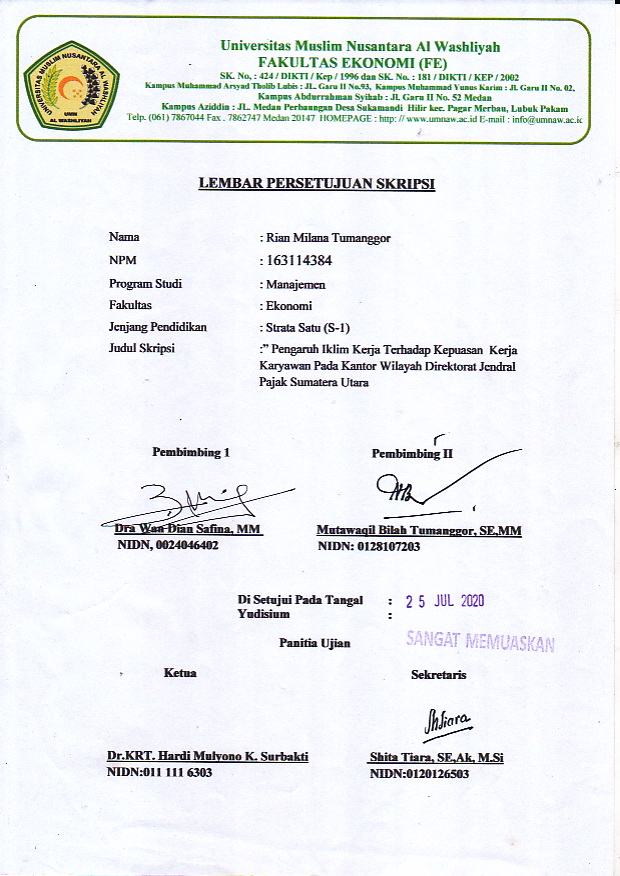 SKRIPSIRIAN MILANA TUMANGGORNPM: 163114384